The membrane filter technique for the bacteriological examination of water:-The principleThis method is based on the use of a highly porous cellulose- ester  membrane, the pore structure which enables a large volume of water or  aqueous solutions to pass through rapidly under pressure, but prevents the passage of any bacteria present in the sample, the membrane is brought into contact with suitable liquid nutrients or semi-liquid media after inducing the microorganisms to grow as surface colonies finally can be counted .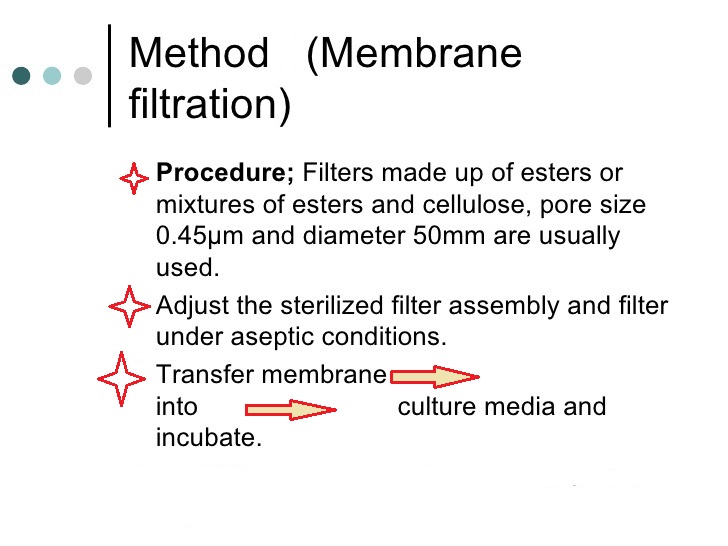 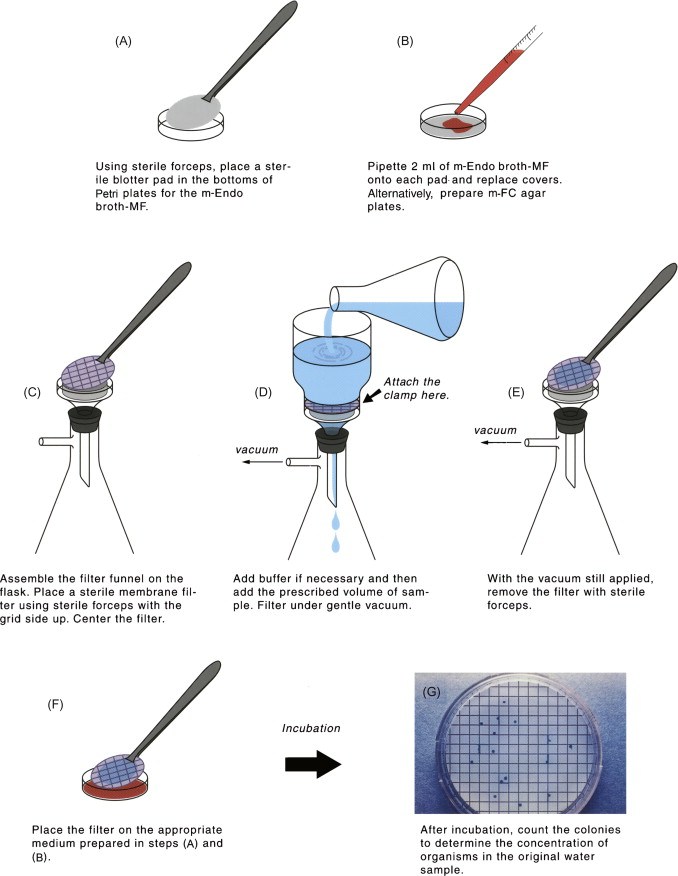 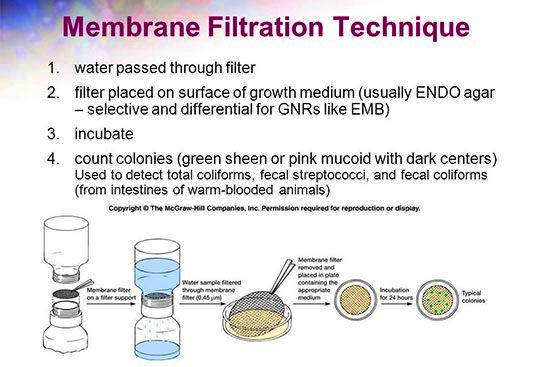 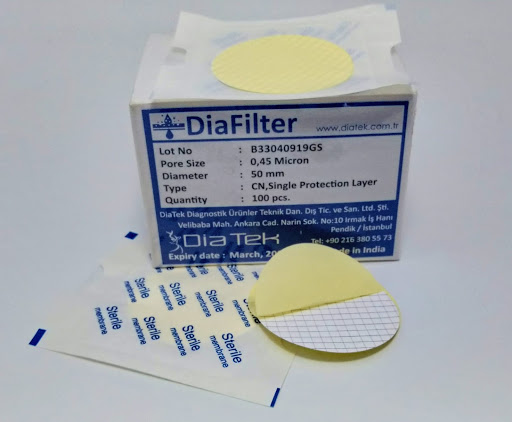 